NHS Gloucestershire CGG – Falls Protocol – Residential/Nursing HomesComplete Accident/Incident form and record in Resident’s care planPOST FALL - ASSESSMENT CHECK LISTBody Map – Assessment of InjuryResidents Name ………………………………………………………………..Assessed by:     ………………………………………………………………..                           (Print Name)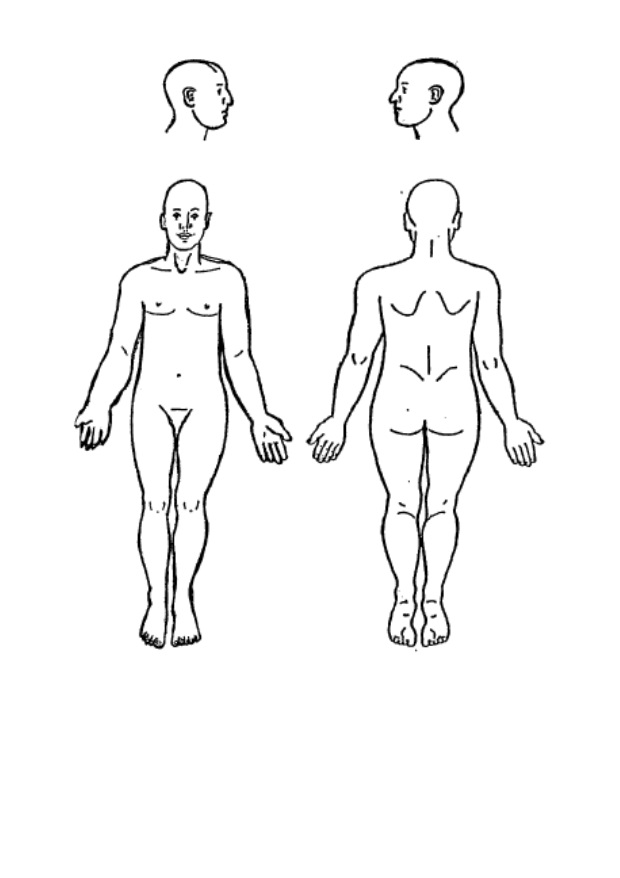 Marks or bruising on resident’s body (describe and mark on map above)Date/Time _________________________________________________Signature __________________________________________________Date of Fall……………….………………………………….Time of Fall……………….............                          AM/PMLocation of Fall………………………………………………Date of Fall……………….………………………………….Time of Fall……………….............                          AM/PMLocation of Fall………………………………………………Level of Consciousness(Check for head injury)Select one option Responsive (verbal/other)Less responsive than usualUnresponsive/unconscious (call 999)Pain/ Discomfort Select one option No evidence of pain/discomfortShowing signs of pain (non verbal)Complaining of pain (verbal)Site of Pain (if any)Injury/wounds(check for open wounds, haemorrhage)Select one optionNo evidence of bleedingSwelling/deformityBruising/bleedingSite of Injury (if any)Movement(check for shortening or rotation of limb)Select one optionAble to move limbs on command (within pre-fall range of movement)Able to move but with painUnable to move limbs on command or      SpontaneouslyObservations(Before moving if injury suspected)Record each pointPulseBlood SugarBlood PressureMobilitySelect one optionAble to get up and weight bearAble to assist but showing signs of discomfortUnable to assist themselves up and requires hoist or other handling equipment.Major change in mobility and condition from pre-fall status?Conclusion, Clinicalassessment and judgmentSelect oneAnd complete all 3 points. Conclusion, Clinicalassessment and judgmentSelect oneAnd complete all 5 pointsConclusion, Clinicalassessment and judgmentSelect oneAnd complete all 7 pointsSlight/Minor. If so,Document in Care Notes.Commence 24 hour observations.Commence individual assessments (see panel below)Minor/Injury. If so,Commence 24 hour observationInform relatives and document inCare NotesInform GP and ask to see withindays (FAX this form to surgery)Commence individual assessments (see panel below)Inform Care ManagerMajor/Injury. If so,Suspected/confirmed injury, call 999Inform relatives and document inCare NotesFirst aid/resuscitate as appropriateClose observation until help arrivesProvide ambulance staff with a copy of this formFAX form to GP surgeryInform Care Manager